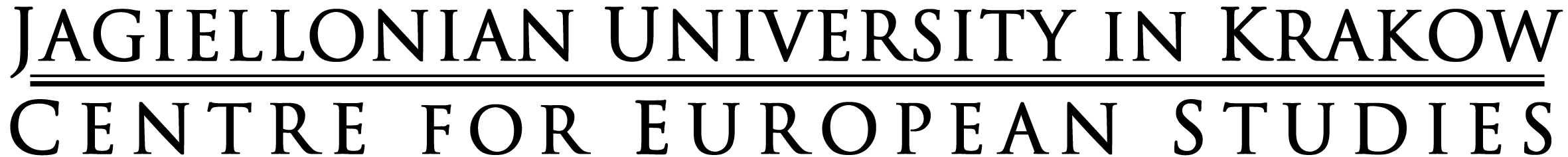 Application to Register as a Year/Semester Abroad StudentSurname (last name): 	Given (first) name:  	 Second (middle) name:  	                                                                                           Father’s first name: 	 Mother’s first name:  	Date of Birth: (day) 	 (month) 	 (year)	 Place of Birth (city/country): 		Citizenship: 	    	 Sex: 	  Male	  Female          Passport number:  	 Date of issue: (day) 	 (month) 	 (year)	 Place of issue:  		 Issuing agency:  		                                                                                           : 	 Major of Study: 	                                                               	Home University office to which transcripts should be sent: 	Programme:                           Year Abroad (September– June) 	                                               Semester Abroad (September – December) 	                                              Semester Abroad (February – June) 	Academic Year of Entry: ________________________________________________________________________               Country of Permanent Residence: 	Contact Information in Case of Emergency:Reasons for wanting to undertake study abroad at the Centre for European Studies (you may use additional sheets):Language instructionStudents usually complete at least one language course per semester.  Level of proficiency will be assessed at the start of the semester by the instructor.  Please state which of the language courses you plan to take.Absolute Beginners	Beginners	Intermediate	AdvancedPolish language								Russian language					            German language			French language				          Have you ever been convicted of a criminal offence (other than a driving offence)?  No	  Yes (please specify) 	Please give details of how you found out about the year abroad programme for which you are applying: Website/Internet	 Polish Embassy	 Visited the University	 Scholarship/Grant Institution Prospectus	 Poster	 Colleague/friend 		 Professor/Academic Adviser Advertisement	 Other (please state) 	Housing: All undergraduate Study Abroad students will be housed in the University halls of residence unless they choose otherwise.Please do not forget to send this application form together with your letter of support from your home university, CV (résumé), transcript, 2 passport photographs and a copy of the photo page from your passport. If you would like any other materials or documents to be considered in support of your application please enclose them.  The Centre for European Studies at the  does not discriminate on the basis of age, gender, sexual orientation, race, national or ethnic origin, religion or political convictions.All information on this application and appended thereto is protected by Polish data protection laws.  I understand that it will not be released to any other parties than the staff and faculty of the , and consent to its use for the purposes of selection and administration of the study programme. All materials submitted with this application may be disclosed to the applicant on demand.All information supplied by me on this application is, to the best of my knowledge, true and complete.  I understand that misrepresentation is sufficient reason for denial of admission and may be considered grounds for terminating student status if such a misrepresentation is discovered at a later date.  Unsigned applications will not be considered.SIGNATURE 	 DATE 	Please return to: Centre for European Studies, Study Abroad Programme, , ul. Garbarska 7a, 31-131 Kraków, Poland.Tel: +48 (12) 429-6195     Tel/Fax: +48 (12) 429-6195  ces.office@ uj.edu.plwww.ces.uj.edu.pl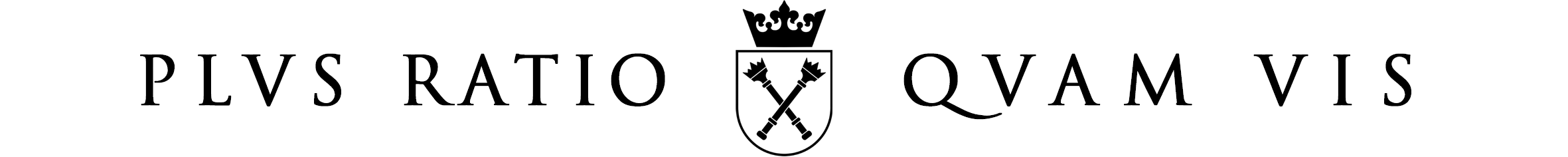 Permanent Address:Postcode:	Telephone:	E-mail: 	Fax:	Temporary Address (if applicable) for correspondence Between the following dates from: 	 until:	Postcode:	Telephone:	E-mail:	Fax:	Surname (last name):________________________________________________________________________________Given (first) name:____________________________________________________________________________________Relationships:________________________________________________________________________________________Address:_____________________________________________________________________________________________Telephone(s):_________________________________________________________________________________________E-mail:____________________________________________Other contact: ________________________________________________________________________________________Surname (last name):________________________________________________________________________________Given (first) name:____________________________________________________________________________________Relationships:________________________________________________________________________________________Address:_____________________________________________________________________________________________Telephone(s):_________________________________________________________________________________________E-mail:____________________________________________Other contact: ________________________________________________________________________________________Please refer to our webpage for bank account details. Fax or send a copy of the receipt for the transfer to the CES office.  Please remember to state clearly on all bank transfers the name of the student in whose name the money is being paid.